               ЧТО ДЕЛАЕТ ПРОФСОЮЗ?Протягивает руку помощи!Решает социальные проблемы!Отстаивает права и интересы человека труда!Формирует основные требования к работодателю!Содействует росту заработной платы!Осуществляет представительство интересов в суде!Юридически поддерживает и защищает!Знает, что делать!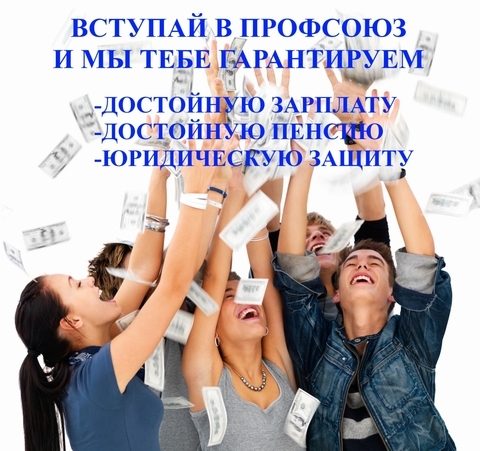 